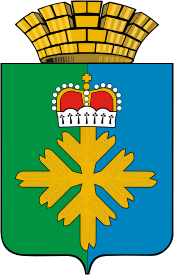 ДУМА ГОРОДСКОГО ОКРУГА ПЕЛЫМПЯТЫЙ СОЗЫВДВАДЦАТОЕ ЗАСЕДАНИЕ  РЕШЕНИЕот 20.05.2014г.   № 22/20п. ПелымОб исполнении бюджетагородского округа Пелым за 2013 годНа основании Бюджетного кодекса Российской Федерации, в соответствии с решением Думы городского округа Пелым от 19.06.2012 г. № 27/3  «Об утверждении  Положения о бюджетном процессе в городском округе Пелым» (с изменениями от 25.11.2013г.), рассмотрев представленный главой городского округа Пелым отчет об исполнении бюджета городского округа Пелым за 2013 год, учитывая результаты публичных слушаний по вопросу «Об исполнении бюджета городского округа Пелым за 2013 год», отраженных в итоговом протоколе от 21.03.2014 г. № 1, руководствуясь статьей 23 Устава городского округа Пелым, Дума городского округа Пелым РЕШИЛА:       1. Утвердить отчет об исполнении бюджета городского округа Пелым за 2013 год, в том числе:       1) общий объем доходов, поступивших в бюджет городского округа Пелым, в сумме 143 195 780, 43 рублей;       2) общий объем расходов бюджета городского округа Пелым в сумме 143 007 054,87 рубля;       3) профицит бюджета городского округа Пелым в сумме 188 725,56 рублей.       4) общий объем бюджетных ассигнований, направленных на исполнение публичных нормативных обязательств в сумме 6 864 884,47 рубля.       5) объем межбюджетных трансфертов, полученных от других бюджетов  бюджетной системы Российской Федерации в отчетном финансовом году в сумме 88 432 888,88 рублей.       6) объем расходов на обслуживание муниципального долга в сумме 11 531,96 рубль.       2. Утвердить приложения № 1- 6 (прилагаются).       3. Настоящие Решение вступает в силу со дня его официального опубликования.       4. Опубликовать настоящее Решение в газете «Пелымский вестник». Глава городского округа Пелым                                            Ш.Т. Алиев Заместитель председателя Думы городского округа Пелым М.А. Щинов